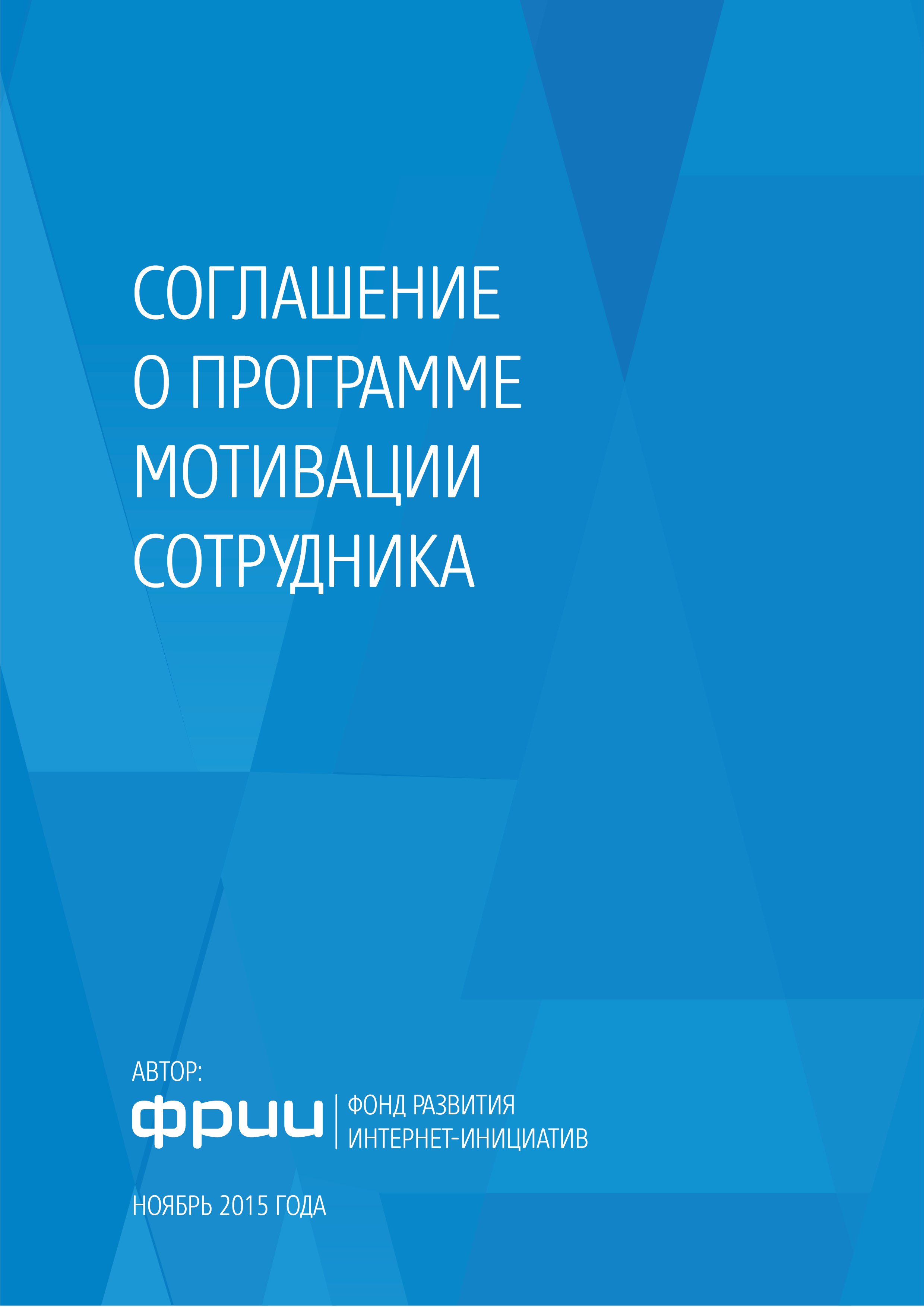 [Пожалуйста, укажите дату заключения]Соглашение о программе мотивации Сотрудникамежду[Основателем]и[Сотрудником] Настоящее Соглашение о программе мотивации сотрудника (далее – «Соглашение») заключено [указать дату (в том числе прописью)] в [г. Москве] между:[_____] (далее – «Основатель»); и[_____] (далее – «Сотрудник»),далее совместно именуемыми «Стороны», а по отдельности – «Сторона».Принимая во внимание, что:Основатель является одним из участников Общества (как определено ниже), реализующего проект «[_____]».Сотрудник является работником Общества и занимает должность [пожалуйста, укажите название должности]. Права, предоставляемые по настоящему Соглашению, предоставляются безвозмездно.Стороны договорились о нижеследующем:Термины и определенияВ настоящем Соглашении термины, указанные с заглавной буквы, имеют следующее значение:[«Договор Купли-Продажи» имеет значение, указанное в пункте 2.1 настоящего Соглашения.]«Доля Основателя» означает часть доли в уставном капитале Общества, принадлежащей Основателю.«Компенсация» означает денежную сумму, рассчитываемую по следующей формуле:Вариант 1. рассчитываемую по следующей формуле:[Пожалуйста, укажите формулу]Вариант 2. равную рыночной стоимости доли, подлежащей выкупу Сотрудником. Рыночная стоимость доли определяется на основании отчета независимого оценщика.Вариант 3. Указать конкретную денежную сумму «КПЭ» означает ключевые показатели эффективности, указанные в Приложении 1 к настоящему Соглашению.«Общество» означает ООО «[_____]», российское юридическое лицо, ОГРН [_____]. «Основные Активы Общества» означает следующие объекты гражданского права:[_____];[_____];[_____].«Период Осуществления Права» имеет значение, указанное в пункте [пожалуйста, укажите соответствующий пункт после выбора одного из вариантов ниже] настоящего Соглашения.«Рабочий День» означает любой день, кроме субботы и воскресенья, а также нерабочих праздничных дней в Российской ФедерацииПредмет СоглашенияВ случае достижения (выполнения) КПЭ Сотрудник имеет право требовать от Основателя заключить в нотариальной форме договор купли-продажи, по которому Основатель продает часть Доли Основателя (далее – «Договор Купли-Продажи») Сотруднику, а Основатель обязуется заключить Договор Купли-Продажи в течение [10 (десяти) Рабочих Дней], следующих за датой направления такого требования Сотрудником.Договор Купли-Продажи должен предусматривать следующее: Размер части Доли Основателя, приобретаемой Сотрудником, который определяется по следующей формуле:Пример 1. Учет отработанного времени. составляет 2% уставного капитала Общества за каждый полный год трудовых отношений с Обществом;Пример 2. Четко определенный размер. составляет 25% уставного капитала Общества;Пример 3. Календарный график. составит а) 2,5 % уставного капитала Общества, в случае заключения Договора Купли-Продажи в после 31 декабря 2015, б) 3,5% уставного капитала Общества, в случае заключения Договора Купли-Продажи в после 31 декабря 2015Выкупная цена за часть Доли Основателя, приобретаемой Сотрудником, [равняется ее номинальной стоимости].Договор Купли-Продажи не должен предусматривать иных условий, помимо: (i) условий, указанных в пункте 2.2 выше; (ii) условий, обязательно подлежащих включению в Договор Купли-Продажи в соответствии с императивными требованиями применимого законодательства; и (iii) условий, которые будут необходимы для нотариального удостоверения Договора Купли-Продажи по требованию нотариуса, удостоверяющего сделку.Если Сотрудник не заявит требование о заключении Договора Купли-Продажи в период [пожалуйста, укажите период времени, начинающийся датой подведения итогов выполнения КПЭ и заканчивающийся не более, чем через полгода после подведения итогов выполнения КПЭ] (далее – «Период Осуществления Права»), то право Сотрудника и соответствующая обязанность Основателя по заключению Договора Купли-Продажи, предусмотренная пунктом 2.1 выше, прекращаются. В случае наступления любого из следующих событий:Принятие решения компетентного органа управления Общества о ликвидации Общества;Принятие решения компетентного органа управления Общества о реорганзиации Общества;Принятие решения компетентного органа управления Общества об изменении уставного капитала Общества, в результате которого часть Доли Основателя становится меньше размера, который может быть продан Сотруднику по Договору Купли-Продажи в случае выполнения КПЭ; Наступление физической неспособности Сотрудника (в результате заболевания, получения травмы и др.) к выполнению работы в рамках его трудовых отношений с Обществом, если такая физическая неспособность подтверждена заключением компетентного медицинского учреждения;Отчуждение или иная утрата Обществом всех Основных Активов Общества;Прекращение трудовых отношений между Обществом и Сотрудником не по причине грубого нарушения Сотрудником своих трудовых обязанностей;[Иные обстоятельства];Сотрудник имеет право в течение 20 (двадцати) Рабочих Дней с даты наступления любого из указанных событий потребовать одно из следующего:Досрочного (до подведения итогов выполнения КПЭ) заключения Договора Купли-Продажи между Основателем и Сотрудником в целом на условиях, указанных в пунктах 2.2 и 2.3 настоящего Соглашения, за исключением того, что размер части Доли Основателя, приобретаемой Сотрудником, определяется по следующей формуле:[Пожалуйста, укажите формулу, учитывающую время, отработанное Сотрудником в Обществе].ИЛИВыплата Основателем Компенсации Сотруднику.[Не взирая ни на какие положения настоящего Соглашения, Основатель не может требовать заключения Договора Купли-Продажи, до присоединения к Корпоративному договору ООО «[_____]» от [_____], заключенному между Основателем и [укажите иные стороны корпоративного договора], в целом на условиях, на которых стороной такого договора является Основатель.]Заключительные ПоложенияНастоящее Соглашение подлежит нотариальному удостоверению и вступает в силу с момента такого удостоверения.Настоящее Соглашение прекращается с наступлением наиболее раннего из следующих событий:Заключение Договора Купли-Продажи;Истечение Периода Осуществления Права;[Иное, например, какое-либо существенное нарушение трудовых обязанностей со стороны Сотрудника].Каждая из Сторон имеет право уступать свои права и переводить обязанности по настоящему Соглашению исключительно с предварительного письменного согласия другой Стороны.Настоящее Соглашение составлено на русском языке в 2 (двух) экземплярах (по одному для каждой из Сторон), имеющих одинаковую юридическую силу.Все приложения к настоящему Соглашению являются его неотъемлемой частью и имеют такую же юридическую силу и действие, как если бы они были определены в основной части настоящего Соглашения, и любая ссылка на настоящее Соглашение включает в себя ссылку на приложения к нему.Настоящее Соглашение подчинено праву Российской Федерации.Подписи СторонПриложение 1к Соглашению о программемотивации сотрудникаот [_____]Приложение 1. Ключевые показатели ЭффективностиВо избежание сомнений, все термины, указанные в настоящем приложении с заглавной буквы, имеют значение, указанное в основном тексте Соглашения о программе мотивации сотрудника от [_____].КПЭ Сотрудника:[пожалуйста, укажите; в качестве КПЭ может быть указан размер выручки Общества за определенный период]Дата подведения итогов выполнения КПЭ (во избежание сомнений, данная дата включается в Соглашение для информационных целей): [пожалуйста, укажите].Основатель:Сотрудник:________________________________________________________